Sponsored by Oscar Pet FoodsBRINKLOW FESTIVALFUN DOG SHOWRun by Nuneaton Dog Training Club Demonstration TeamVENUEBrinklow Playing Fields, Barr Lane, Brinklow, CV23 0LU27th August 2022Classes start at 1pm entries on the day from 12 noonEntries £2 per class or 3 entries for £5 Dog Show Classes as follows: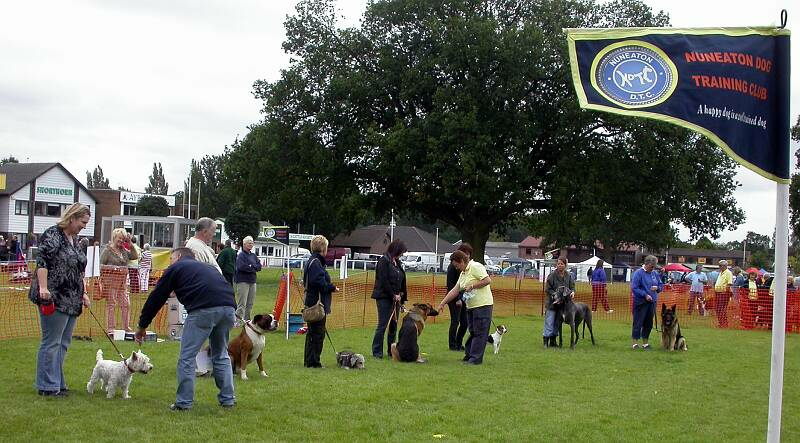 Puppy (up to 12 months Best Pure-breed	                      		Best Cross-breedPrettiest BitchHandsomest DogBest Rescue/Re-homed Dog or BitchDog with the Waggiest TailDog in Best ConditionDog the Judge would most like to take homeBest Trick or Obedience moves.                    (Classes will be judged by the Nuneaton Dog Training Club Demo Team)ROSETTES IN EACH CLASS TO 5TH PLACE + RIS & RBIS ROSETTESFOR FURTHER DETAILS CONTACT GLORIA BONNELLON 07762110330 AFTER 9AM OR BEFORE 6PM PLEASE